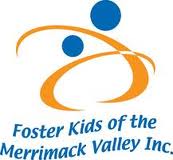 All Proceeds to Benefit our KIDSApril 27, 20248:30 am registration 9:00 AM – 4:00 pm tournament Sons of Italy459 Merrimack St Methuen, MA 01844Costs: Bocce - $40 per person for teams of 4 Includes lunch and play$15 spectator lunch ticketsCome make some new friends, eat good food, win some prizes & support our kids!Register your teams or get a lunch ticket by Email: giordanoeileen@gmail.comCall: (978) 771-2150  Or mail application Below:  Foster Kids M/V, P.O. Box 2166, Methuen, MA 01844Name of Team:_________________________________________  Payment enclosed:_______Contact Person:____________________________  Phone: _____________________________Team Members: 	1-________________________  2-_________________________________                     	         3-_________________________ 4- _______________________________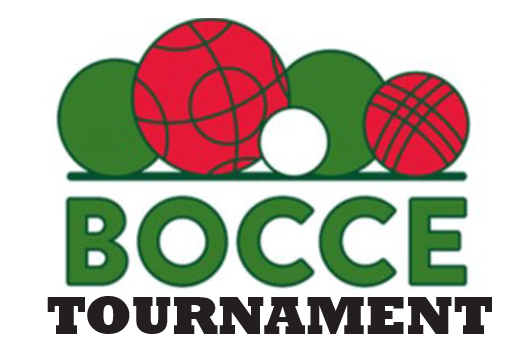 